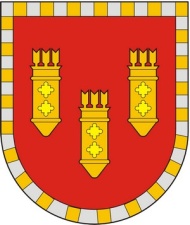 ЧУВАШСКАЯ РЕСПУБЛИКАСОБРАНИЕ ДЕПУТАТОВ АЛАТЫРСКОГО РАЙОНА СЕДЬМОГО СОЗЫВАРЕШЕНИЕ «25» февраля 2021 года		       г. Алатырь		                                   № 8/2О внесении изменений в решениеСобрания депутатов Алатырскогорайона от 15 декабря 2020 г. № 4/1«О бюджете Алатырского районана  2021 год и на плановый период 2022 и 2023 годов»        В соответствии со стст. 54 УставаУстава Алатырского района Чувашской РеспубликиРеспублики, статьистатьи 51 «ПоложенияПоложения о регулировании бюджетных правоотношений в Алатырском районерайоне», утвержденного Решениемутвержденного РешениемСобрания депутатов отот 22 февраляфевраля 2013гг. №№ 20/06, СобраниеСобрание депутатов Алатырского района решилоешило:           1. Внести в решение Собрания депутатов Алатырского района от 15 декабря 2020 года № 4/1 «О бюджете Алатырского района на 2021 год и на плановый период 2022 и 2023 годов» следующие изменения:статью 1 изложить в следующей редакции:«Статья 1.	Основные характеристики  бюджета Алатырского района на 2021 год и на плановый период 2022 и 2023 годов1. Утвердить основные характеристики бюджета Алатырского района на 2021 год:прогнозируемый общий объем доходов бюджета Алатырского района в сумме 347 866 219,86 рублей, в том числе объем безвозмездных поступлений в сумме 295 228 819,86 рублей, из них объем межбюджетных трансфертов, получаемых из республиканского бюджета – 290 461 746,88 рублей; общий  объем  расходов   бюджета  Алатырского  района  в сумме             356 539 523,74  рубля;предельный объем муниципального долга Алатырского района  в сумме  0,00   рублей; верхний предел муниципального внутреннего долга Алатырского района на 1 января 2022 года в сумме 0,00 рублей, в том числе верхний предел долга по муниципальным  гарантиям Алатырского района – 0,00 рублей;объем расходов на обслуживание  муниципального долга Алатырского района в сумме  0,00 рублей;дефицит бюджета Алатырского района в сумме 8 673 303,88  рубля.2. Утвердить основные характеристики бюджета Алатырского района на 2022 год:прогнозируемый общий объем доходов бюджета Алатырского района в сумме 304 463 161,58 рубль, в том числе объем безвозмездных поступлений в сумме 252 177 161,58 рубль, из них объем межбюджетных трансфертов, получаемых из республиканского бюджета – 246 143 661,58 рубль; общий объем расходов  бюджета Алатырского района в сумме 304 463 161,58 рубль, в том числе условно утвержденные расходы в  сумме  2 300 000,00 рублей;предельный объем муниципального долга Алатырского района  в сумме  0,00 рублей; верхний предел муниципального внутреннего долга Алатырского района на 1 января 2023 года в сумме 0,00 рублей, в том числе верхний предел долга по муниципальным  гарантиям Алатырского района – 0,00 рублей;объем расходов на обслуживание  муниципального долга Алатырского района в сумме 0,00 рублей;дефицит  бюджета Алатырского района в сумме 0,00 рублей.3. Утвердить основные характеристики бюджета Алатырского района на 2023 год:прогнозируемый общий объем доходов бюджета Алатырского района в сумме 300 612 700,74 рублей, в том числе объем безвозмездных поступлений в сумме 245 524 200,74 рублей, из них объем межбюджетных трансфертов, получаемых из республиканского бюджета – 239 490 700,74 рублей; общий объем расходов  бюджета Алатырского района в сумме 300 612 700,74  рублей, в том числе условно утвержденные расходы в сумме  4 250 000,00 рублей;предельный объем муниципального долга Алатырского района  в сумме  0,00 рублей; верхний предел муниципального внутреннего долга Алатырского района на 1 января 2024 года в сумме 0,00 рублей, в том числе верхний предел долга по муниципальным  гарантиям Алатырского района – 0,00 рублей;объем расходов на обслуживание  муниципального долга Алатырского района в сумме  0,00 рублей;    дефицит  бюджета Алатырского района в сумме 0,00 рублей.»;           2) Пункты 2 и 3 статьи 6 изложить в следующей редакции:«2. Утвердить общий объем бюджетных ассигнований, направляемых на исполнение публичных нормативных обязательств: на 2021 год в сумме  12 381 270,56  рублей; на 2022 год в сумме  10 904 462,83 рубля; на 2023 год в сумме  10 425 101,99  рубль.3. Утвердить:объем бюджетных ассигнований муниципального Дорожного фонда Алатырского района:на  2021 год в сумме  23 042 400,00 рублей;на  2022 год в сумме  32 088 200,00 рублей;на  2023 год  в сумме  32 088 200,00 рублей;прогнозируемый объем доходов бюджета Алатырского района от поступлений доходов, указанных в пункте  3 Порядка формирования и использования бюджетных ассигнований муниципального дорожного фонда Алатырского района, утвержденного решением Собрания депутатов Алатырского района от 26 ноября 2013 года № 25/06 "О создании муниципального дорожного фонда Алатырского района":на  2021 год в сумме  23 042 400,00 рублей;на  2022 год в сумме  32 088 200,00 рублей;на  2023 год в сумме  32 088 200,00 рублей.»;3) Статью 8 изложить в следующей редакции:«Статья 8.	Межбюджетные трансферты бюджетам сельских поселений1. Утвердить общий объем межбюджетных трансфертов, предоставляемых  из бюджета Алатырского района бюджетам сельских поселений,  на 2021 год в сумме 57 212 677,56 рублей,  в том  числе  дотации  – 29 239 792,00  рубля,  субсидии – 23 524 489,00 рублей,  субвенции – 1 996 700,00 рублей, иные межбюджетные трансферты, имеющие целевое назначение – 2 451 696,56 рублей, на 2022 год в сумме 38 651 307,99 рублей, в том числе дотации – 19 172 400,00 рублей, субсидии – 15 309 200,00 рублей, субвенции – 2 033 296,00 рублей, иные межбюджетные трансферты, имеющие целевое назначение – 2 136 411,99 рублей, на 2023 год в сумме 37 743 307,99 рублей, в том числе дотации – 18 189 400,00 рублей, субсидии – 15 309 200,00 рублей, субвенции – 2 108 296,00 рублей, иные межбюджетные трансферты, имеющие целевое назначение –  2 136 411,99 рублей. 2. Утвердить распределение межбюджетных трансфертов бюджетам сельских поселений:на 2021 год:дотации согласно приложению 14 к настоящему решению (таблицы 1–2); субсидии согласно приложению 15 к настоящему решению (таблицы 1–4);субвенции согласно приложению 16 к настоящему решению (таблицы 1–3);иные межбюджетные трансферты согласно приложению 17 к настоящему решению (таблицы 1-2);на 2022 и 2023 годы:дотации согласно приложению 18 к настоящему решению (таблица 1); субсидии согласно приложению 19 к настоящему решению (таблицы 1–3);субвенции согласно приложению 20 к настоящему решению (таблицы 1–3);иные межбюджетные трансферты согласно приложению 21 к настоящему решению (таблица 1).»;        4) Внести изменения в приложения №№ 4-11,  согласно приложениям №№ 1- 8 к настоящему решению;           5)  В приложении № 14 внести изменения в таблицу № 2 согласно приложению № 9 к настоящему решению;        6) Приложение № 15 дополнить таблицей № 4 согласно приложению № 10 к настоящему решению;            7)  В приложении № 16 внести изменения в таблицу № 2 согласно приложению № 11 к настоящему решению;          8) В приложении № 17 внести изменения в таблицу № 1 согласно приложению № 12 к настоящему решению;          9)  Приложение № 22  изложить в новой редакции  согласно приложению  № 13 к настоящему решению.Глава Алатырского района- Председатель Собрания депутатовАлатырского района                                                                                  Б.С.Малышкин